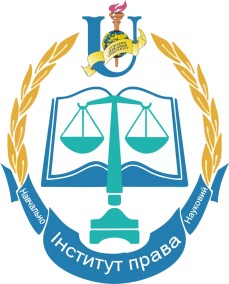 Навчально-науковий інститут праваСумського державного університетуV Міжнародна науково-практична on-line конференція«РЕФОРМУВАННЯ ПРАВОВОЇ СИСТЕМИ В КОНТЕКСТІ ЄВРОІНТЕГРАЦІЙНИХ ПРОЦЕСІВ»20-21 травня 2021 р., м. СумиМетою конференції є обговорення актуальних проблем та пошук рішень у період реформування правової системи в контексті євроінтеграційних процесів.Під час конференції робота буде проходити у таких секціях:Секція 1. Історія та теорія держави та права, філософія права.Секція 2. Конституційне право.Секція 3. Міжнародне публічне право та міжнародне приватне право.Секція 4. Екологічне право, земельне право, аграрне право.Секція 5. Цивільне право та процес.Секція 6. Господарське право та процес.Секція 7. Сімейне право, житлове право.Секція 8. Трудове право, право соціального забезпечення.Секція 9. Адміністративне право та процес, фінансове право, інформаційне право.Секція 10. Кримінальне право, кримінально-виконавче право, кримінологія.Секція 11. Кримінальний процес, криміналістика.Секція 12. Інтелектуальна власність.Офіційні мови конференції: українська, англійська та російська.Форма проведення конференції: дистанційна, заочна.Для участі у конференції необхідно до 10 травня 2021 року надіслати на електронну скриньку конференції (nnip.sumdu@gmail.com):1. Тези доповіді, оформлені відповідно до вимог, що вказані нижче.2. Заявку на участь у конференції.Назви файлів мають бути підписані відповідно до прізвища та ініціалів учасника конференції та мають містити у другій частині назву документа (наприклад, Семченко_С.Т._Заявка, Семченко_С.Т._Тези).Збірник тез конференції буде надісланий учасникам конференції на електронну адресу, вказану у заявці, протягом місяця після проведення конференції.Участь у конференції є безкоштовною.Вимоги до оформлення тез доповідей: обсяг – від 3 до 5 стор. включно формату А-4,  орієнтація книжкова; поля: верхнє та нижнє – 2 см, праве – 1,5 см та ліве – 3 см; шрифт – Times New Roman, розмір 12, міжрядковий інтервал – 1,5; абзацний відступ – 1,25 см; вирівнювання по ширині; тези не підлягають додатковому редагуванню, тому вони мають бути ретельно перевірені автором; відповідальність за висвітлений матеріал у тезах несуть автори доповідей.ЗРАЗОК ОФОРМЛЕННЯ ТЕЗ ДОПОВІДЕЙ________________________________________________________________________________ПЕРСПЕКТИВИ ЗАКРІПЛЕННЯ КРИМІНАЛЬНОЇ ВІДПОВІДАЛЬНОСТІ ЮРИДИЧНИХ ОСІБ В ЧИННОМУ ЗАКОНОДАВСТВІ УКРАЇНИІванов І. І.Студент ІІ курсу ННІ праваСумського державного університетуНауковий керівник: Петренко В. М.к.ю.н., доцент, доцент кафедри АГПФЕБ ННІ праваСумського державного університетуТекст доповідіЛІТЕРАТУРА:1. Семенко А. О. Історичний досвід колективно-договірного регулювання оплати праці. Форум права. 2013. 
№ 3. С.134–139.________________________________________________________________________________________________________________________Література оформлюється без повторів. У тексті статті посилання на літературу робляться у квадратних дужках із зазначенням номеру джерела в списку літератури та сторінки у джерелі (наприклад: [3, с. 154]).Заявка на участь у конференціїПрізвище, ім’я, та по батькові учасникаНазва закладу вищої освіти, установи, організаціїПосадаНауковий ступінь, вчене званняКурс (група) П.І.Б., науковий ступінь, вчене звання наукового керівникаНомер та назва секції Назва доповідіТелефонE-mailУчасть в конференції (дистанційна, заочна)Контакти оргкомітету конференції:Навчально-науковий інститут права Сумського державного університету Адреса: м. Суми, вул. Петропавлівська, 57, Корпус 3,  тел. (0542) 79-57-07Електронна пошта: nnip.sumdu@gmail.comКонтактний телефон: +380994735143 – Миргород-Карпова Валерія Валеріївна